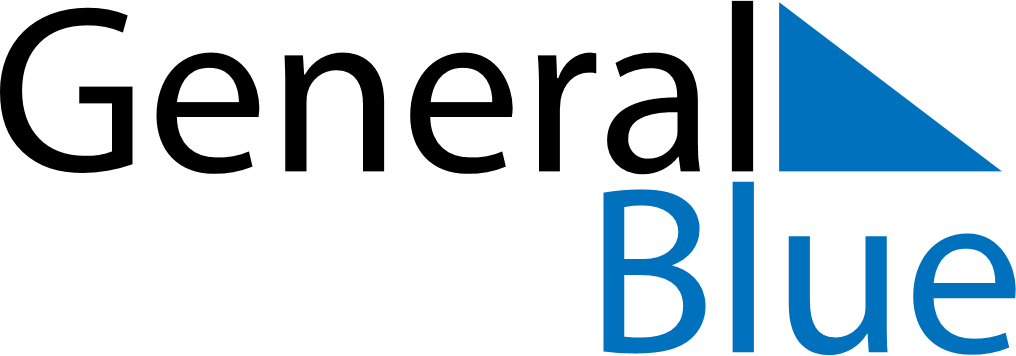 Daily PlannerFebruary 15, 2021 - February 21, 2021Daily PlannerFebruary 15, 2021 - February 21, 2021Daily PlannerFebruary 15, 2021 - February 21, 2021Daily PlannerFebruary 15, 2021 - February 21, 2021Daily PlannerFebruary 15, 2021 - February 21, 2021Daily PlannerFebruary 15, 2021 - February 21, 2021Daily Planner MondayFeb 15TuesdayFeb 16WednesdayFeb 17ThursdayFeb 18FridayFeb 19 SaturdayFeb 20 SundayFeb 21MorningAfternoonEvening